28 октября 2021г., МоскваС 10:00 до 16:00Видеоконференция на платформе ZOOM«Участие адвоката в рассмотрении дел Европейским судом по правам человека»Ведущий: к.ю.н. Насонов Сергей Александрович – советник ФПА РФ, доцент кафедры уголовно-процессуального права Университета им. О.Е. Кутафина (МГЮА), адвокат АП г. МосквыПродолжительность семинара – 1 деньСеминар будет проходить с использованием платформы Zoom. Стоимость участия 4 900 рублей. Для тех, кто не сможет все время быть в прямом эфире, будет предоставлена запись семинара.По окончании выдаются удостоверения установленного образца.Для записи на курсы обращаться по тел.: 8-495-916-13-64 – Иванова Виктория Владимировнаили e-mail: scec_cprl@mail.ru Оплата обучения производится на р/с Российской академии адвокатуры и нотариата (НДС не облагается)Реквизиты РААН:
В графе «Назначение платежа» писать: «За обучение адвоката Ф.И.О.»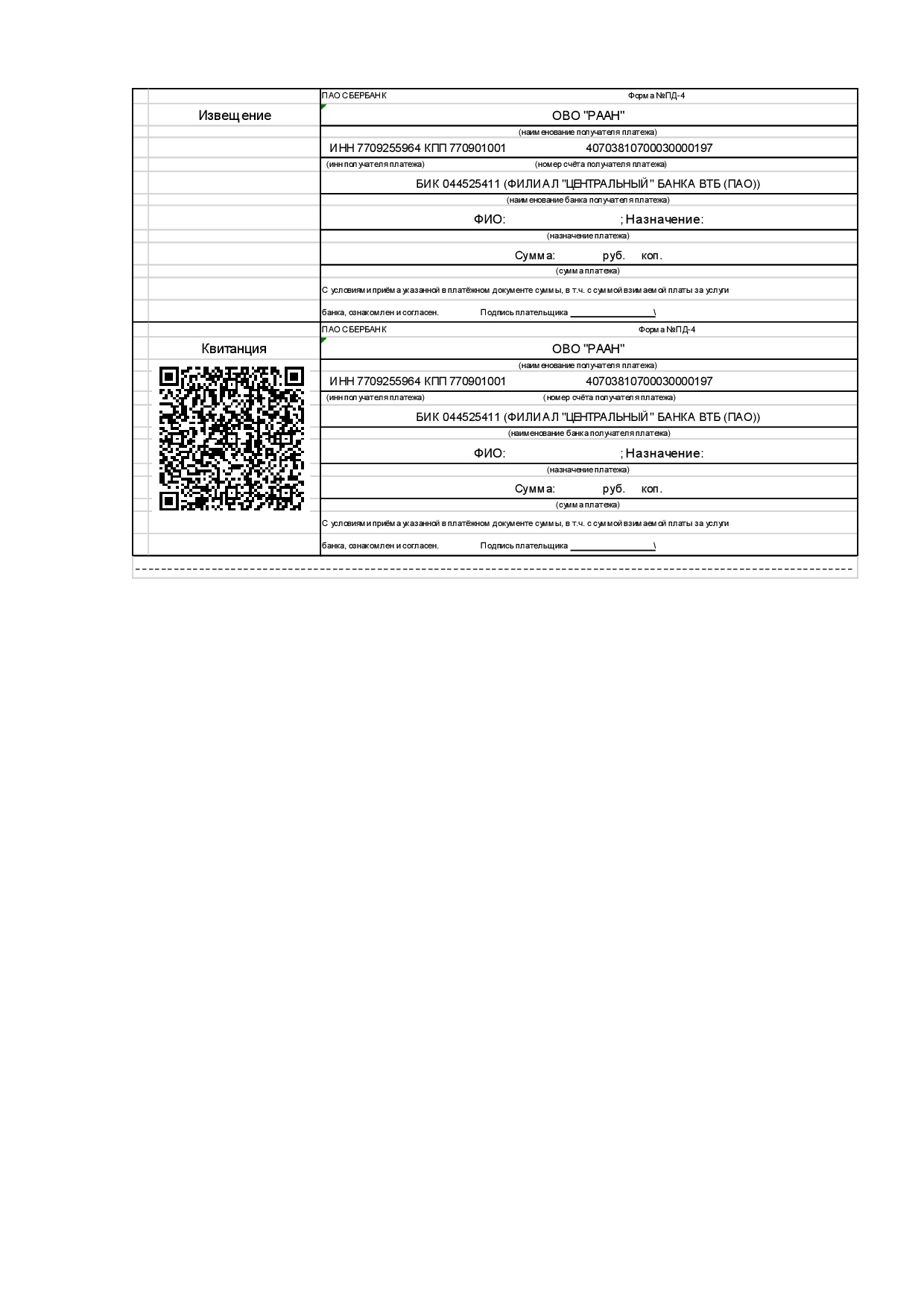 С уважением, Руководитель Высших курсовповышения квалификации адвокатов РФ,вице-президент Федеральной палаты адвокатов РФС. И. Володина                           Программа тренинга 10.00– 12.40Оценка перспектив обращения в ЕСПЧ. Цели обращения. Факторы, определяющие перспективы подачи жалобы в ЕСПЧ. Критерии приемлемости жалобы, направляемой в ЕСПЧ (ст. 34, 35 Конвенции о защите прав человека и основных свобод). Правила заполнения формуляра жалобы в ЕСПЧ.12.40 – 13.10  Перерыв13.10 – 16.00Ошибки, допускаемые адвокатом, при составлении жалоб в ЕСПЧ. Тактика защиты (представительства) в уголовном судопроизводстве, обусловленная перспективой обращения в Европейский суд по правам человека: работа на стадиях предварительного расследования, судебного разбирательства и апелляционного производства.  ПолучательОВО «РААН»ИНН/КПП получателя7709255964 / 770901001Банк получателя:              Филиал «Центральный» Банка ВТБ (ПАО) в г. МоскваРасчетный счет40703810700030000197БИК044525411Корреспондентский счет30101810145250000411 в Главном управлении Банка России по Центральному федеральному округу г. Москва